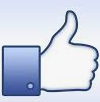 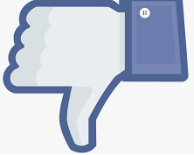 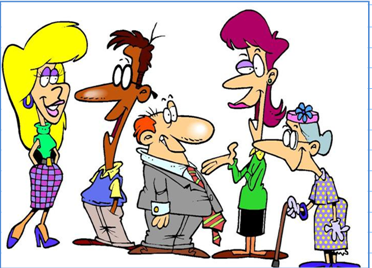 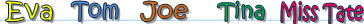 Have a look at the chartAnd now make up sentences :  Eva likes …….and she likes ……..but she doesn’t like ………………………HOBBIESEVATOMJOETINAMISS TATEREADING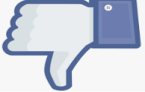 PLAYING GOLFREADING COMICSGARDENING PHONING FRIENDSWATCHING 